Schulische Unterstützungssysteme - VS Lafnitz/ Beratungseinrichtungen in der Steiermark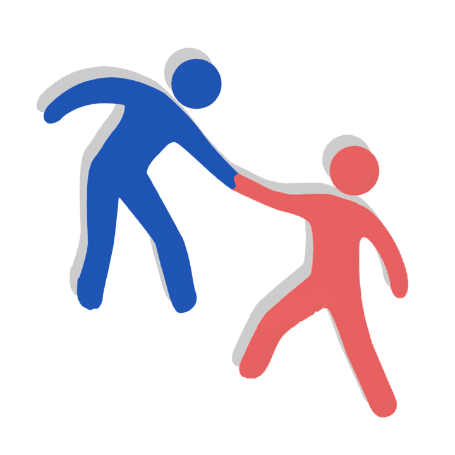 Beratungslehrer/innen an der VS Lafnitz:VDin DPin Sabine HoldE-Mail: holds2308@gmail.com, vs.lafnitz@aon.atVOLin DPin Rosemarie BurndorferE-Mail: bur@gmx.at                                                                                           DPin Silke ZisserE-Mail: silke.zisser@gmail.comBeratungslehrerinKarin Schocher, BEd BEdE-Mail: karin.schocher@vs-grafendorf.at Schulpsychologische Beratungsstelle - OststeiermarkMag. Caroline MotterTelefon: +43 5 0248 345 678E-Mail: caroline.motter@bildung-stmk.gv.at Schularzt - LafnitzDr. med. univ. Hansjörg WeihsTelefon: +43 3338 4300 Anlaufstellen seitens der BildungsdirektionHier finden Sie Informationen zu Unterstützungsangeboten und Anlaufstellen seitens der Bildungsdirektion Steiermark https://www.bildung-stmk.gv.at/service/schulpsychologie/Beratungsstellen-und-Erreichbarkeiten.htmlAbt-Präs/6 Schulpsychologie & Schulärztlicher Dienst:Die Abteilung Schulpsychologie & Schulärztlicher Dienst der Bildungsdirektion Steiermark ist die zentrale Anlaufstelle für alle Fragen betreffendschulischer Unterstützungssysteme,Gesundheit,Lernen,Lernschwierigkeiten,persönlichen Problemen undSchullaufbahnfragen.Unsere Angebote richten sich an alle Schulpartner (Schüler/innen, Lehrer/innen, Erziehungsberechtigte) und sind kostenfrei.Wir arbeiten fachkompetent, neutral, vertraulich und serviceorientiert. Bitte um vorherige Terminvereinbarung.Anmeldeformular für Schulen siehe: Formulare Abteilung Schulpsychologie & Schulärztlicher DienstBeratungsstellen und ErreichbarkeitenAufgaben und Struktur der Schulpsychologie und Koordination der psychosozialen Unterstützung im SchulwesenHandbuch für die schulpsychologische Arbeit in der SteiermarkAngebot SchulpsychologieModerationCoaching für PädagogInnenAbteilungsleiterHR Dr. Josef ZOLLNERITSCH  josef.zollernitsch@bildung-stmk.gv.at 		05/0248-345 199Sekretariat:   Nadine Skoff        nadine.skoff@bildung-stmk.gv.at              	 05/0248-345 450Schulärztlicher Dienst Aufgaben:Gesamtkoordination des Schulärztlichen DienstesFachliche Anleitung des Schulärztlichen PersonalsBelange der SchulgesundheitspflegeWeitere Hilfsangebote, Internetadressen und Unterstützung von Jugendlichen, Kindern und Eltern finden Sie unter:Kinder- und Jugendpsychiatrisches Zentrum – Feldbach (KIJUZ): 0664 807854264Psychosoziale Dienste – Hilfetelefon:0316/813181Rat auf Draht:   		147   www.rataufdraht.atTelefonseelsorge: 	142PSD (Psychosozialer Dienst) Hartberg:	03332/66266	Für alle weiteren Fragen steht die Schulleitung gerne zur Verfügung!Landesschularzt:MMag. Dr. Günter POLT, MScSekretariat:  Vanessa SKARGETH